Муллитокремнеземистый ФЕТР МКРФ-100Применяется для изоляции сводов и стен различного вида печей, для заполнения температурных и компенсационных швов печей, газовых горелок и печных вагонеток.Толщина 20Рулоны по 15-20 кгДлина 5-15метров,Ширина 600-1400Температура применения °С, максимальная  1150Кажущаяся плотность, кг/м3, не более--100Муллитокремнеземистый ФЕТР МКРФХ-200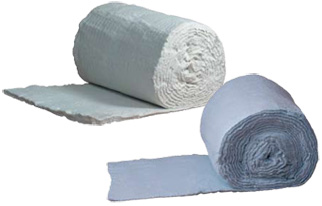 Фетр огнеупорный МКРФХ-200 это рулонный хромосодержащий муллитокремнеземистый фетр. Он используется для тепловой изоляции подовых труб методической печи, крышек нагревательных колодцев и сталеразливочных ковшей, воздухонагревателей доменной печи, нагревательной печи при температуре не выше 1300 °С. Также фетр этого вида устанавливается в крышки сталеразливочных ковшей вместимостью 160 т, которые работают по разливу стали в непрерывном режиме.Применение МКРФХ-200: 
• Для теплоизоляции нагревательных печей, крышек сталеразливочных ковшей, крышек нагревательных колодцев, подовых труб методических печей, воздухонагревателей доменных печей при температуре до 1300°С. 
• Эффективное применение фетр МКРФ-100 нашел в крышках сталеразливочных 160-тонных ковшей, работающих в режиме непрерывной разливки стали.Толщина 20Рулоны по 15-20 кгДлина 5-15метров,Ширина 600-1400Температура применения °С, максимальная  1300Кажущаяся плотность, кг/м3, не более--200